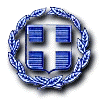 ΕΛΛΗΝΙΚΗ ΔΗΜΟΚΡΑΤΙΑΝΟΜΟΣ ΗΜΑΘΙΑΣ							Νάουσα  19-03-2019ΚΕΝΤΡΟ ΚΟΙΝΩΝΙΚΗΣ ΠΡΟΣΤΑΣΙΑΣ				Αριθ. Πρωτ. 560ΚΑΙ ΑΛΛΗΛΕΓΓΥΗΣΔΗΜΟΥ ΝΑΟΥΣΑΣΤαχ. Διεύθ.    : Α. Κοκκίνου 19 Τ.Κ.               : 59200 ΝάουσαΠληροφορίες : Ανδρονίκη ΜατάτηΤηλέφωνο     : 23320 25600Fax                : 23320 28798E-mail           : kapinaoussas@yahoo.grΑΝΑΚΟΙΝΩΣΗ υπ' αριθμ. ΣΟΧ  1/2019για τη σύναψη ΣΥΜΒΑΣΗΣ ΕΡΓΑΣΙΑΣ ΟΡΙΣΜΕΝΟΥ ΧΡΟΝΟΥγια την υλοποίηση  της Πράξης«Εναρμόνιση Οικογενειακής και Επαγγελματικής Ζωής»Στο Πλαίσιο Ευρωπαϊκού ΠρογράμματοςΤο Ν.Π.Δ.Δ. «ΚΕΝΤΡΟ ΚΟΙΝΩΝΙΚΗΣ ΠΡΟΣΤΑΣΙΑΣ & ΑΛΛΗΛΕΓΓΥΗΣ ΔΗΜΟΥ ΝΑΟΥΣΑΣ»                 Έχοντας υπόψη:Τις διατάξεις της παρ. 3 του άρθρου 21 του Ν. 2190/1994 «Σύσταση ανεξάρτητης αρχής για την επιλογή προσωπικού και ρύθμιση θεμάτων διοίκησης» (ΦΕΚ 28/τ. Α΄/3-3-1994), όπως ισχύει, σε συνδυασμό με τις διατάξεις της παρ. 9 του άρθρου 25 του Ν. 4440/2016 (ΦΕΚ 224/τ. Α΄/2-12-2016).Τις διατάξεις του Ν. 3852/2010 «Νέα Αρχιτεκτονική της Αυτοδιοίκησης και της Αποκεντρωμένης Διοίκησης- Πρόγραμμα Καλλικράτης» (ΦΕΚ 87/τ. Α΄/7-6-2010), όπως έχουν τροποποιηθεί και ισχύουν.Τις διατάξεις του άρθρου ένατου του Ν. 4057/2012 «Πειθαρχικό Δίκαιο Δημοσίων Πολιτικών Διοικητικών Υπαλλήλων και Υπαλλήλων Νομικών Προσώπων Δημοσίου Δικαίου» (ΦΕΚ 54/τ. Α΄/14-3-2012).Τις διατάξεις του Ν. 4250/2014 «Διοικητικές Απλουστεύσεις – Καταργήσεις, Συγχωνεύσεις Νομικών Προσώπων και Υπηρεσιών του Δημοσίου Τομέα – Τροποποίηση Διατάξεων του Π.Δ. 318/1992 ΦΕΚ Α΄ 161 και λοιπές ρυθμίσεις» (ΦΕΚ 74/τ. Α΄/26-3-2014).Τις διατάξεις του Ν. 4314/2014 «α) Για τη διαχείριση, τον έλεγχο και την εφαρμογή αναπτυξιακών παρεμβάσεων για την προγραμματική περίοδο 2014-2020, β) Ενσωμάτωση της Οδηγίας 2012/17 του Ευρωπαϊκού Κοινοβουλίου και του Συμβουλίου της 13ης Ιουνίου 2012 (EE L 156/16.6.2012) στο Ελληνικό δίκαιο, τροποποίηση του Ν. 3419/2005 (Α 297) και άλλες διατάξεις» (ΦΕΚ 265/τ. Α΄/23-12-2014).Τις διατάξεις της παρ. 5 του άρθρου 14 του Ν. 4403/2016 (ΦΕΚ 125/τ. Α΄/7-7-2016).Τις διατάξεις του Ν.4555/2018 «Μεταρρύθμιση του θεσμικού πλαισίου Τοπικής Αυτοδιοίκησης-Πρόγραμμα Κλεισθένης Ι» (ΦΕΚ 133/τ. Α΄/19-7-2018).Τις διατάξεις του άρθρου 64 του Ν. 4590/2019 «Ενδυνάμωση Ανώτατου  Συμβουλίου Επιλογής Προσωπικού (Α.Σ.Ε.Π.), ενίσχυση και αναβάθμιση Δημόσιας Διοίκησης και άλλες διατάξεις» (ΦΕΚ 17/τ.Α΄/07-2-2019). Την υπ’ αριθ. ΔΙΠΑΑΔ/Φ.ΕΠ.1/570/οικ.3824/2017 Υπουργική Απόφαση «Καθορισμός των δικαιολογητικών – εφαρμογή των διατάξεων του άρθρου 25 του Ν. 4440/2016…» (ΦΕΚ 272/τ. Β΄/6-2-2017).Την Κ.Υ.Α. υπ’ αριθμ. 61054/07-06-2018 «Σύστημα Διαχείρισης, Αξιολόγησης, Παρακολούθησης και Ελέγχου - Διαδικασία Εφαρμογής της Δράσης “Εναρμόνιση οικογενειακής και επαγγελματικής ζωής” έτους 2018 - 2019, συγχρηματοδοτούμενης από το Ευρωπαϊκό Κοινωνικό Ταμείο στο πλαίσιο του Εταιρικού Συμφώνου για το Πλαίσιο Ανάπτυξης (ΕΣΠΑ) για την Προγραμματική Περίοδο 2014-2020» (ΦΕΚ 2128/τ. Β΄/08-06-2018).Την Κ.Υ.Α. υπ’ αριθμ. Δ22/οικ.11828/293/13-3-2017 απόφαση της Αναπληρώτριας Υπουργού Εργασίας, Κοινωνικής Ασφάλισης και Κοινωνικής Αλληλεγγύης με θέμα «Καθορισμός προϋποθέσεων για άδεια ίδρυσης και λειτουργίας Μονάδων Φροντίδας, Προσχολικής Αγωγής και Διαπαιδαγώγησης (Βρεφικών – Παιδικών – Βρεφονηπιακών Σταθμών, Μονάδων Απασχόλησης βρεφών και νηπίων) από φορείς Ιδιωτικού Δικαίου, κερδοσκοπικού και μη χαρακτήρα» (ΦΕΚ 1157/τ. Β΄/04-04-2017). Την Ανακοίνωση – Πρόσκληση Εκδήλωσης Ενδιαφέροντος της Ελληνικής Εταιρείας Τοπικής Ανάπτυξης και Αυτοδιοίκησης (Ε.Ε.Τ.Α.Α.) Α.Ε. προς τους Φορείς/Δομές για την κατάρτιση ενδεικτικού και μη εξαντλητικού καταλόγου Φορέων/Δομών στο πλαίσιο της Δράσης «Εναρμόνιση Οικογενειακής και Επαγγελματικής Ζωής» έτους 2018-2019. Την υπ’ αριθμ. 5180/14-06-2018 Πρόσκληση Εκδήλωσης Ενδιαφέροντος της Ελληνικής Εταιρείας Τοπικής Ανάπτυξης και Αυτοδιοίκησης (Ε.Ε.Τ.Α.Α.) Α.Ε. για την υλοποίηση πράξεων στο πλαίσιο της Δράσης «Εναρμόνιση Οικογενειακής και Επαγγελματικής Ζωής» έτους 2018-2019 προς τους Ωφελούμενους της εν λόγω Δράσης.Τον Ενδεικτικό και μη εξαντλητικό κατάλογο Φορέων ανά Δήμο, που εκδήλωσαν την πρόθεσή τους να συμμετέχουν στο πλαίσιο της δράσης «Εναρμόνιση Οικογενειακής και Επαγγελματικής Ζωής» Έτους 2018-2019, κατόπιν της Ανακοίνωσης– Πρόσκλησης της Ελληνικής Εταιρείας Τοπικής Ανάπτυξης και Αυτοδιοίκησης (Ε.Ε.Τ.Α.Α.), για το Δήμο Δομής: Δήμος Νάουσας, Φορέας: Κέντρο Κοινωνικής Προστασίας & Αλληλεγγύης Δήμου Νάουσας, Νομού Ημαθίας, Περιφέρεια Κεντρικής Μακεδονίας.Την υπ΄ αριθμ. πρωτ. 3857/16-07-2018 (ΑΔΑ:ΨΠ2Θ7ΛΛ-ΠΗ6) απόφαση του Περιφερειάρχη Κεντρικής Μακεδονίας με θέμα: Ένταξη της Πράξης «Εναρμόνιση οικογενειακής και επαγγελματικής ζωής για το σχολικό έτος 2018-2019» με Κωδικό ΟΠΣ 5030597 στο Επιχειρησιακό Πρόγραμμα «Κεντρική Μακεδονία 2014-2020».Την υπ’ αριθμ. πρωτ. 4011/17-07-2018 απόφαση (ΑΔΑ: ΩΧΠΕ465ΧΙ8-ΠΘΜ) του Ειδικού Γραμματέα Διαχείρισης Τομεακών Ε.Π. του Ευρωπαϊκού Κοινωνικού Ταμείου με θέμα: «Ένταξη της Πράξης “ΕΝΑΡΜΟΝΙΣΗ ΟΙΚΟΓΕΝΕΙΑΚΗΣ ΚΑΙ ΕΠΑΓΓΕΛΜΑΤΙΚΗΣ ΖΩΗΣ ΕΤΟΥΣ 2018 – 2019”».Τον οριστικό πίνακα ωφελουμένων (κατά αύξουσα σειρά κωδικού) ανά δήμο αιτούσας, κατόπιν της υπ’ αριθ. 5180/14-6-2018 Πρόσκληση Εκδήλωσης Ενδιαφέροντος της Ελληνικής Εταιρείας Τοπικής Ανάπτυξης και Αυτοδιοίκησης (Ε.Ε.Τ.Α.Α.) Α.Ε., προς τους Ωφελούμενους, για την υλοποίηση πράξεων στο πλαίσιο της Δράσης «Εναρμόνιση Οικογενειακής και Επαγγελματικής Ζωής» περιόδου 2018-2019, για το Δήμο Νάουσας, Νομού Ημαθίας.Την υπ’ αριθμ. 3/23-01-2019 απόφαση του Διοικητικού Συμβουλίου του Κέντρου Κοινωνικής Προστασίας και Αλληλεγγύης Δήμου Νάουσας με θέμα: «Προσλήψεις προσωπικού με  συμβάσεις Ι.Δ.Ο.Χ για το  έτος 2019 στα πλαίσια  υλοποίησης Ευρωπαϊκών  Προγραμμάτων».Το υπ’ αριθ. πρωτ. 806/05-02-2019 έγγραφο της Αποκεντρωμένης Διοίκησης Μακεδονίας - Θράκης με θέμα: «Έλεγχος νομιμότητας αποφάσεων διοικητικού συμβουλίου, περί πρόσληψης προσωπικού».Την υπ΄ αριθμ. 70/2011 απόφαση του Δημοτικού Συμβουλίου Νάουσας περί συγχώνευσης των Ν.Π.Δ.Δ. Δήμου Νάουσας και σύστασης νέου Ν.Π.Δ.Δ. κατά τις διατάξεις του άρθρου 103 παρ. 4 του ν. 3852/2010 (ΦΕΚ 982/τ.Β΄/25-5-2011), καθώς και την τροποποίηση της συστατικής πράξης του Ν.Π.Δ.Δ. με την επωνυμία «Κέντρο Κοινωνικής Προστασίας και Αλληλεγγύης Δήμου Νάουσας» (ΦΕΚ  2185/τ.Β΄/24-07-2012).Τον Οργανισμό Εσωτερικής Υπηρεσίας του Ν.Π.Δ.Δ. «Κέντρο Κοινωνικής Προστασίας και Αλληλεγγύης Δήμου Νάουσας» (ΦΕΚ 718/τ.Β΄/02-03-2018).Την υπ’ αριθμ. πρωτ. 116/22-01-2019 βεβαίωση της Προέδρου του «Κέντρου Κοινωνικής Προστασίας και Αλληλεγγύης Δήμου Νάουσας» περί ύπαρξης πιστώσεων για την κάλυψη της δαπάνης μισθοδοσίας του προσωπικού της παρούσας Ανακοίνωσης.Ανακοινώνει Την πρόσληψη, με σύμβαση εργασίας ιδιωτικού δικαίου ορισμένου χρόνου, συνολικά έντεκα (11) ατόμων για την υλοποίηση του ευρωπαϊκού προγράμματος «ΕΝΑΡΜΟΝΙΣΗ ΟΙΚΟΓΕΝΕΙΑΚΗΣ ΚΑΙ ΕΠΑΓΓΕΛΜΑΤΙΚΗΣ ΖΩΗΣ» του Ν.Π.Δ.Δ. «Κέντρο Κοινωνικής Προστασίας και Αλληλεγγύης Δήμου Νάουσας», που εδρεύει στο Δήμο Νάουσας Ν. Ημαθίας και συγκεκριμένα του εξής, ανά υπηρεσία, έδρα, ειδικότητα και διάρκεια σύμβασης, αριθμού ατόμων (βλ. ΠΙΝΑΚΑ Α), με τα αντίστοιχα απαιτούμενα (τυπικά και τυχόν πρόσθετα) προσόντα (βλ. ΠΙΝΑΚΑ Β):*ΣΗΜΕΙΩΣΗ: Η έναρξη ή συνέχιση της σύμβασης συναρτάται με την προϋπόθεση ότι ο φορέας/δομή θα παρέχει υπηρεσίες σε κατόχους «Αξία τοποθέτησης» (voucher), σύμφωνα με τους εν γένει κανόνες του θεσμικού πλαισίου που τον/την διέπει, για την υλοποίηση της δράσης «Εναρμόνιση Οικογενειακής και Επαγγελματικής Ζωής» (Περίοδος  2018-2019).Οι επιλεγέντες/είσες ως προσληπτέοι/έες στις ανωτέρω ειδικότητες οφείλουν να προσκομίσουν κατά την πρόσληψη στο Φορέα Πιστοποιητικό υγείας σύμφωνα με την υπ’ αριθμ. Υ1α/Γ.Π.οικ. 76785 (ΦΕΚ 3758/τ. Β΄/25-10-2017) Υπουργική Απόφαση. Σε περίπτωση μη προσκόμισης του ανωτέρω Πιστοποιητικού η σχετική απόφαση πρόσληψης ανακαλείται και οι επιλεγέντες/είσες ή προσληφθέντες/είσες υποψήφιοι/ες αντικαθίστανται με άλλους από τους εγγεγραμμένους και διαθέσιμους στον πίνακα της οικείας ειδικότητας, κατά σειρά εγγραφής τους σε αυτόν, που διαθέτουν το ανωτέρω Πιστοποιητικό υγείας.Οι υποψήφιοι των ανωτέρω ειδικοτήτων πρέπει να είναι ηλικίας από 18 έως 65 ετών.ΒΑΘΜΟΛΟΓΗΣΗ ΚΡΙΤΗΡΙΩΝΗ σειρά κατάταξης μεταξύ των υποψηφίων καθορίζεται με βάση τα ακόλουθα κριτήρια:ΕΜΠΕΙΡΙΑΒΑΘΜΟΛΟΓΟΥΜΕΝΗ ΕΜΠΕΙΡΙΑ ΥΠΟΨΗΦΙΩΝ ΚΑΤΗΓΟΡΙΩΝ ΠΑΝΕΠΙΣΤΗΜΙΑΚΗΣ (ΠΕ), ΤΕΧΝΟΛΟΓΙΚΗΣ (ΤΕ)  ΚΑΙ ΔΕΥΤΕΡΟΒΑΘΜΙΑΣ (ΔΕ) ΕΚΠΑΙΔΕΥΣΗΣΟι τρόποι υπολογισμού της εμπειρίας για τις ανωτέρω ειδικότητες περιγράφονται αναλυτικά στο «Παράρτημα ανακοινώσεων Συμβάσεων εργασίας Ορισμένου Χρόνου (ΣΟΧ)» με σήμανση έκδοσης «12-2-2019» (βλ. ΚΕΦΑΛΑΙΟ I., ενότητα Ε., υποενότητα «ΤΡΟΠΟΙ ΥΠΟΛΟΓΙΣΜΟΥ ΕΜΠΕΙΡΙΑΣ»).ΑΠΑΡΑΙΤΗΤΑ ΔΙΚΑΙΟΛΟΓΗΤΙΚΑΟι υποψήφιοι για την απόδειξη των ΑΠΑΙΤΟΥΜΕΝΩΝ ΠΡΟΣΟΝΤΩΝ (βλ. ΠΙΝΑΚΑ Β), των λοιπών ιδιοτήτων τους και της εμπειρίας τους οφείλουν να προσκομίσουν όλα τα  απαιτούμενα από την παρούσα Ανακοίνωση και το «Παράρτημα ανακοινώσεων Συμβάσεων εργασίας Ορισμένου Χρόνου (ΣΟΧ)» με σήμανση έκδοσης «12-2-2019» δικαιολογητικά, σύμφωνα με τα οριζόμενα στην ενότητα «ΠΡΟΣΚΟΜΙΣΗ ΤΙΤΛΩΝ, ΠΙΣΤΟΠΟΙΗΤΙΚΩΝ ΚΑΙ ΒΕΒΑΙΩΣΕΩΝ» του Κεφαλαίου ΙΙ του  ανωτέρω Παραρτήματος, εκτός από την Υπεύθυνη Δήλωση του ν. 1599/1986 που αναφέρεται στο ΚΕΦΑΛΑΙΟ II, «ΑΠΑΡΑΙΤΗΤΑ ΔΙΚΑΙΟΛΟΓΗΤΙΚΑ ΣΥΜΜΕΤΟΧΗΣ», στοιχείο 2 του Παραρτήματος αυτού.  ΕΠΙΣΗΜΑΝΣΗ:1.«Τίτλοι, πιστοποιητικά και βεβαιώσεις της αλλοδαπής», που απαιτούνται από την Ανακοίνωση, πρέπει απαραιτήτως να συνοδεύονται από επίσημη μετάφρασή τους στην ελληνική γλώσσα και να έχουν επικυρωθεί, σύμφωνα με τα οριζόμενα στο «Παράρτημα Ανακοινώσεων Συμβάσεων Εργασίας Ορισμένου Χρόνου (ΣΟΧ)» με σήμανση έκδοσης «12-2-2019» και ειδικότερα στην τελευταία ενότητα του Κεφαλαίου ΙΙ με τίτλο «ΠΡΟΣΚΟΜΙΣΗ ΤΙΤΛΩΝ, ΠΙΣΤΟΠΟΙΗΤΙΚΩΝ ΚΑΙ ΒΕΒΑΙΩΣΕΩΝ».2.Τα πιστοποιητικά της Ανώτατης Συνομοσπονδίας Πολυτέκνων Ελλάδας (Α.Σ.Π.Ε.), για όσους υποψηφίους επικαλούνται Πολυτεκνική ιδιότητα υποβάλλονται υποχρεωτικά είτε σε ευκρινή φωτοαντίγραφα από αντίγραφα, τα οποία έχουν επικυρωθεί από δικηγόρο, είτε σε πρωτότυπα.3.Ο υποψήφιος προς απόδειξη των ιδιοτήτων της πολυτεκνικής, της τριτεκνικής και μονογονεϊκής οικογένειας συμπληρώνει με την ένδειξη x το σχετικό τετραγωνίδιο, στην αίτηση ΕΝΤΥΠΟ ΑΣΕΠ ΣΟΧ.6, ή υποβάλλει υπεύθυνη δήλωση κατά το άρθρο 8 του ν. 1599/1986, προκειμένου να δηλώσει ότι κατά το τρέχον ημερολογιακό έτος δεν έχει προσληφθεί στον ίδιο φορέα άλλο μέλος της ίδιας οικογένειας κάνοντας χρήση των ως άνω ιδιοτήτων.4.Για την απόδειξη της αναπηρίας του ιδίου ή συγγενικού προσώπου θα πρέπει να προσκομίζονται τα δικαιολογητικά που προβλέπονται στα σημεία 17 και 18 του Κεφαλαίου ΙΙ του ανωτέρου Παραρτήματος.ΠΡΟΣΟΧΗ: Όταν το άτομο με αναπηρία από το οποίο ο υποψήφιος αντλεί προστασία είναι έγγαμο προσκομίζεται πιστοποιητικό οικογενειακής κατάστασης της δικής του οικογένειας και πιστοποιητικό οικογενειακής κατάστασης της πατρικής του οικογένειας από τα οποία θα προκύπτει ο αριθμός των μελών των εν λόγω οικογενειών.Κατά τα λοιπά ισχύουν τα οριζόμενα στο «Παράρτημα ανακοινώσεων Συμβάσεων εργασίας Ορισμένου Χρόνου (ΣΟΧ)» με σήμανση έκδοσης «12-2-2019».ΚΕΦΑΛΑΙΟ ΠΡΩΤΟ: Δημοσίευση της Ανακοίνωσης Περίληψη της παρούσας Ανακοίνωσης, η οποία πρέπει να περιέχει υποχρεωτικά τα όρια ηλικίας και όλα τα στοιχεία της παρ. 8 του άρθρου 21 του Ν. 2190/1994 (όπως ισχύει), να δημοσιευθεί σε δύο (2) ημερήσιες ή εβδομαδιαίες τοπικές εφημερίδες του νομού Ημαθίας, εφόσον εκδίδονται. Σε περίπτωση που εκδίδεται μία εφημερίδα (ημερήσια ή εβδομαδιαία) η δημοσίευση θα γίνει στην εφημερίδα αυτή δύο (2) φορές.Ανάρτηση ολόκληρης της ανακοίνωσης [μαζί με το «Παράρτημα ανακοινώσεων Συμβάσεων εργασίας Ορισμένου Χρόνου (ΣΟΧ)» με σήμανση έκδοσης «12-2-2019» να γίνει στο κατάστημα της υπηρεσίας μας και στο χώρο των ανακοινώσεων του δημοτικού καταστήματος του Δήμου Νάουσας, στο οποίο εδρεύει η υπηρεσία.  Θα συνταχθεί και σχετικό πρακτικό ανάρτησης στο φορέα (σύμφωνα με το άρθρο 21 παρ. 9 του Ν. 2190/1994 όπως ισχύει), το οποίο θα αποσταλεί αυθημερόν στο ΑΣΕΠ στο fax: είτε στο e-mail: sox @asep.gr είτε στο fax: 210 6467728 ή 213 1319188.ΚΕΦΑΛΑΙΟ ΔΕΥΤΕΡΟ: Υποβολή αιτήσεων συμμετοχήςΟι ενδιαφερόμενοι καλούνται να συμπληρώσουν την αίτηση με κωδικό εντυπο ασεπ ΣΟΧ.6 και να την υποβάλουν, είτε αυτοπροσώπως, είτε με άλλο εξουσιοδοτημένο από αυτούς πρόσωπο, εφόσον η εξουσιοδότηση φέρει την υπογραφή τους θεωρημένη από δημόσια αρχή, είτε ταχυδρομικά με συστημένη επιστολή, στα γραφεία της υπηρεσίας μας στην ακόλουθη διεύθυνση: Ν.Π.Δ.Δ. «Κέντρο Κοινωνικής Προστασίας και Αλληλεγγύης Δήμου Νάουσας», Α. Κοκκίνου 19, Τ.Κ. 59200, Νάουσα Νομού Ημαθίας, απευθύνοντάς την στο Γραφείο Διοικητικών Υπηρεσιών, υπόψη κ. Ανδρονίκης Ματάτη (τηλ. επικοινωνίας: 23320 25600).Στην περίπτωση αποστολής των αιτήσεων ταχυδρομικώς το εμπρόθεσμο των αιτήσεων κρίνεται με βάση την ημερομηνία που φέρει ο φάκελος αποστολής, ο οποίος μετά την αποσφράγισή του επισυνάπτεται στην αίτηση των υποψηφίων.Κάθε υποψήφιος δικαιούται να υποβάλει μία μόνο αίτηση και για θέσεις μίας μόνο κατηγορίας προσωπικού (ΠΕ ή ΤΕ ή ΔΕ). Η σώρευση θέσεων διαφορετικών κατηγοριών προσωπικού σε μία ή περισσότερες αιτήσεις συνεπάγεται αυτοδικαίως σε κάθε περίπτωση ακύρωση όλων των αιτήσεων και αποκλεισμό του υποψηφίου από την περαιτέρω διαδικασία. Η προθεσμία υποβολής των αιτήσεων είναι δέκα (10) ημέρες (υπολογιζόμενες ημερολογιακά) και αρχίζει από την επόμενη ημέρα της τελευταίας δημοσίευσης της παρούσας σε τοπικές εφημερίδες ή της ανάρτησής της στο κατάστημα της υπηρεσίας μας και στο χώρο ανακοινώσεων του δημοτικού καταστήματος του Δήμου Νάουσας εφόσον η ανάρτηση είναι τυχόν μεταγενέστερη της δημοσίευσης στις εφημερίδες. Η ανωτέρω προθεσμία λήγει με την παρέλευση ολόκληρης της τελευταίας ημέρας και  εάν αυτή είναι, κατά νόμο, εξαιρετέα  (δημόσια αργία ή μη εργάσιμη),  τότε η λήξη της προθεσμίας μετατίθεται την επόμενη εργάσιμη ημέρα. Οι υποψήφιοι μπορούν να αναζητήσουν τα έντυπα των αιτήσεων: α) στην υπηρεσία μας στην ανωτέρω διεύθυνση· β) στο δικτυακό τόπο του ΑΣΕΠ (www.asep.gr) και συγκεκριμένα ακολουθώντας από την κεντρική σελίδα τη διαδρομή: Πολίτες  Έντυπα – Διαδικασίες  Διαγωνισμών Φορέων  Ορ. Χρόνου ΣΟΧ γ) στα κατά τόπους Κέντρα Εξυπηρέτησης Πολιτών (ΚΕΠ) αλλά και στην ηλεκτρονική τους διεύθυνση (www.kep.gov.gr), απ' όπου μέσω της διαδρομής: Σύνδεσμοι  Ανεξάρτητες και άλλες αρχές  ΑΣΕΠ θα οδηγηθούν στην κεντρική σελίδα του δικτυακού τόπου του ΑΣΕΠ και από εκεί θα έχουν πρόσβαση στα έντυπα μέσω της διαδρομής: Πολίτες  Έντυπα – Διαδικασίες  Διαγωνισμών Φορέων  Ορ. Χρόνου ΣΟΧ.ΚΕΦΑΛΑΙΟ ΤΡΙΤΟ:  Κατάταξη υποψηφίωνΑφού η υπηρεσία μας επεξεργαστεί τις αιτήσεις των υποψηφίων, τους κατατάσσει βάσει των κριτηρίων του νόμου (όπως αναλυτικά αναφέρονται στο Παράρτημα της Ανακοίνωσης). Η κατάταξη των υποψηφίων, βάσει της οποίας θα γίνει η τελική επιλογή για την πρόσληψη με σύμβαση εργασίας ορισμένου χρόνου, γίνεται κατά φθίνουσα σειρά με βάση τη συνολική βαθμολογία που συγκεντρώνουν από τα βαθμολογούμενα κριτήρια κατάταξης (χρόνος ανεργίας, πολυτεκνική ιδιότητα, τριτεκνική ιδιότητα, αριθμός ανήλικων τέκνων, μονογονεϊκή ιδιότητα, βαθμός τίτλου σπουδών, εμπειρία, αναπηρία υποψηφίου, αναπηρία συγγενικού ατόμου).Στην περίπτωση ισοβαθμίας υποψηφίων στη συνολική βαθμολογία προηγείται αυτός που έχει τις περισσότερες μονάδες στο πρώτο βαθμολογούμενο κριτήριο (χρόνος ανεργίας) και, αν αυτές συμπίπτουν, αυτός που έχει τις περισσότερες μονάδες στο δεύτερο κριτήριο (αριθμός τέκνων πολύτεκνης οικογένειας) και ούτω καθεξής. Αν εξαντληθούν όλα τα κριτήρια, η σειρά μεταξύ των υποψηφίων καθορίζεται με δημόσια κλήρωση.Το κώλυμα της οκτάμηνης απασχόλησης ΔΕΝ ΥΦΙΣΤΑΤΑΙ στην περίπτωση πρόσληψης προσωπικού με σύμβαση εργασίας ιδιωτικού δικαίου ορισμένου χρόνου για την υλοποίηση Προγραμμάτων ή Έργων της παρ. 3 του άρθρου 21 του Ν. 2190/1994. ΚΕΦΑΛΑΙΟ ΤΕΤΑΡΤΟ: Ανάρτηση πινάκων και υποβολή ενστάσεωνΜετά την κατάρτιση των πινάκων, η υπηρεσία μας θα αναρτήσει, το αργότερο μέσα σε είκοσι (20) ημέρες από τη λήξη της προθεσμίας υποβολής των αιτήσεων συμμετοχής, τους πίνακες κατάταξης των υποψηφίων στο κατάστημα των γραφείων μας, τους οποίους πρέπει να αποστείλει άμεσα για έλεγχο στο ΑΣΕΠ, ενώ θα συνταχθεί και σχετικό πρακτικό ανάρτησης (σύμφωνα με το άρθρο 21 παρ. 11 του Ν. 2190/1994 όπως ισχύει) το οποίο θα υπογραφεί από δύο (2) υπαλλήλους της υπηρεσίας. Το πρακτικό αυτό θα αποσταλεί αυθημερόν στο ΑΣΕΠ είτε στο e-mail: sox@asep.gr είτε στο fax: 210 6467728 ή 213 1319188.Κατά των πινάκων αυτών, επιτρέπεται στους ενδιαφερόμενους η άσκηση ένστασης, μέσα σε αποκλειστική προθεσμία δέκα (10) ημερών (υπολογιζόμενες ημερολογιακά), η οποία αρχίζει από την επόμενη ημέρα της ανάρτησής τους. Η ένσταση κατατίθεται ή αποστέλλεται με συστημένη επιστολή απευθείας στη Διοικητική Υπηρεσία του Αποκεντρωμένου Τμήματος  ΑΣΕΠ Θεσσαλονίκης (Λεωφόρος Γεωργικής Σχολής 65, Κτίριο ZEDA, Τ.Κ. 57001, Θέρμη) και, για να εξεταστεί, πρέπει να συνοδεύεται από αποδεικτικό καταβολής παραβόλου είκοσι ευρώ (20 €), που έχει εκδοθεί είτε μέσω της εφαρμογής του ηλεκτρονικού παραβόλου (e-παράβολο), βλ. λογότυπο «ΗΛΕΚΤΡΟΝΙΚΟ ΠΑΡΑΒΟΛΟ» στον διαδικτυακό τόπο του ΑΣΕΠ (www.asep.gr), είτε από Δημόσια Οικονομική Υπηρεσία (Δ.Ο.Υ.).  Ο υποψήφιος πρέπει να αναγράψει τον κωδικό/αριθμό του παραβόλου στην ένσταση και να καταβάλει το αντίτιμο του ηλεκτρονικού παραβόλου μέχρι τη λήξη προθεσμίας υποβολής των ενστάσεων. Σε περίπτωση που η υποβληθείσα ένσταση γίνει δεκτή, το καταβληθέν ποσό επιστρέφεται στον ενιστάμενο.Η υπηρεσία οφείλει να αποστείλει στο ΑΣΕΠ εντός τριών (3) εργάσιμων ημερών φωτοαντίγραφα των αιτήσεων και των δικαιολογητικών των υποψηφίων που έχουν υποβάλει ένσταση κατά των πινάκων κατάταξης. ΚΕΦΑΛΑΙΟ ΠΕΜΠΤΟ: Πρόσληψη Η υπηρεσία προσλαμβάνει το προσωπικό με σύμβαση εργασίας ιδιωτικού δικαίου ορισμένου χρόνου  από την υπογραφή της σύμβασης μετά την κατάρτιση των πινάκων κατάταξης των υποψηφίων. Τυχόν αναμόρφωση των πινάκων βάσει αυτεπάγγελτου ή κατ΄ ένσταση ελέγχου του ΑΣΕΠ που συνεπάγεται ανακατάταξη των υποψηφίων, εκτελείται υποχρεωτικά από το φορέα, ενώ απολύονται οι υποψήφιοι που δεν δικαιούνται πρόσληψης βάσει της νέας κατάταξης. Οι απολυόμενοι λαμβάνουν τις αποδοχές που προβλέπονται για την απασχόλησή τους έως την ημέρα της απόλυσης, χωρίς οποιαδήποτε αποζημίωση από την αιτία αυτή. Προσληφθέντες οι οποίοι αποχωρούν πριν από τη λήξη της σύμβασής τους, αντικαθίστανται με άλλους από τους εγγεγραμμένους και διαθέσιμους στον πίνακα της οικείας ειδικότητας, κατά τη σειρά εγγραφής τους σε αυτόν.Σε κάθε περίπτωση, οι υποψήφιοι που προσλαμβάνονται είτε κατόπιν αναμόρφωσης των πινάκων από το ΑΣΕΠ είτε λόγω αντικατάστασης αποχωρούντων υποψηφίων, απασχολούνται για το υπολειπόμενο, κατά περίπτωση, χρονικό διάστημα και μέχρι συμπληρώσεως της εγκεκριμένης διάρκειας της σύμβασης εργασίας ορισμένου χρόνου.ΑΝΑΠΟΣΠΑΣΤΟ ΤΜΗΜΑ της παρούσας Ανακοίνωσης αποτελεί και το «Παράρτημα ανακοινώσεων Συμβάσεων εργασίας Ορισμένου Χρόνου (ΣΟΧ)» με σήμανση έκδοσης «12-2-2019», το οποίο περιλαμβάνει: i) οδηγίες για τη συμπλήρωση της αίτησης – υπεύθυνης δήλωσης με κωδικό εντυπο ασεπ ΣΟΧ.6, σε συνδυασμό με επισημάνσεις σχετικά με τα προσόντα και τα βαθμολογούμενα κριτήρια κατάταξης των υποψηφίων σύμφωνα με τις ισχύουσες κανονιστικές ρυθμίσεις· και ii) τα δικαιολογητικά που απαιτούνται για την έγκυρη συμμετοχή τους στη διαδικασία επιλογής. Οι ενδιαφερόμενοι μπορούν να έχουν πρόσβαση στο Παράρτημα αυτό, μέσω του δικτυακού τόπου του ΑΣΕΠ (www.asep.gr) και συγκεκριμένα μέσω της ίδιας διαδρομής που ακολουθείται και για την αναζήτηση του εντύπου της αίτησης δηλαδή: Κεντρική σελίδα  Πολίτες  Έντυπα – Διαδικασίες  Διαγωνισμών φορέων  Ορ. Χρόνου ΣΟΧ. Η ΠΡΟΕΔΡΟΣ ΤΟΥ Δ.Σ.ΑΘΗΝΑ ΜΑΛΑΚΗ ΠΙΝΑΚΑΣ Α: ΘΕΣΕΙΣ ΕΠΟΧΙΚΟΥ ΠΡΟΣΩΠΙΚΟΥ (ανά κωδικό θέσης)ΠΙΝΑΚΑΣ Α: ΘΕΣΕΙΣ ΕΠΟΧΙΚΟΥ ΠΡΟΣΩΠΙΚΟΥ (ανά κωδικό θέσης)ΠΙΝΑΚΑΣ Α: ΘΕΣΕΙΣ ΕΠΟΧΙΚΟΥ ΠΡΟΣΩΠΙΚΟΥ (ανά κωδικό θέσης)ΠΙΝΑΚΑΣ Α: ΘΕΣΕΙΣ ΕΠΟΧΙΚΟΥ ΠΡΟΣΩΠΙΚΟΥ (ανά κωδικό θέσης)ΠΙΝΑΚΑΣ Α: ΘΕΣΕΙΣ ΕΠΟΧΙΚΟΥ ΠΡΟΣΩΠΙΚΟΥ (ανά κωδικό θέσης)ΠΙΝΑΚΑΣ Α: ΘΕΣΕΙΣ ΕΠΟΧΙΚΟΥ ΠΡΟΣΩΠΙΚΟΥ (ανά κωδικό θέσης)ΚωδικόςθέσηςΥπηρεσίαΈδρα υπηρεσίαςΕιδικότηταΔιάρκεια σύμβασηςΑριθμόςατόμων101Ν.Π.Δ.Δ. «Κέντρο Κοινωνικής Προστασίας και Αλληλεγγύης Δήμου Νάουσας» Για τη στελέχωση νηπιακού τμήματος του Βρεφονηπιακού Σταθμού«Βάλια» ΝάουσαΠΕ ΝηπιαγωγώνΑπό την υπογραφή της σύμβασης έως 31-8-2019, με δυνατότητα ανανέωσης ή παράτασης σε περίπτωση συνέχισης του προγράμματος1102Ν.Π.Δ.Δ. «Κέντρο Κοινωνικής Προστασίας και Αλληλεγγύης Δήμου Νάουσας» Για τη στελέχωση του νηπιακού τμήματος του Παιδικού Σταθμού«Μονοσπίτων»ΝάουσαΠΕ ΝηπιαγωγώνΑπό την υπογραφή της σύμβασης έως 31-8-2019, με δυνατότητα ανανέωσης ή παράτασης σε περίπτωση συνέχισης του προγράμματος1103Ν.Π.Δ.Δ. «Κέντρο Κοινωνικής Προστασίας και Αλληλεγγύης Δήμου Νάουσας» Για τη στελέχωση βρεφικού τμήματος του Βρεφονηπιακού Σταθμού«Βάλια»ΝάουσαΤΕ ΒρεφονηπιοκόμωνΑπό την υπογραφή της σύμβασης έως 31-8-2019, με δυνατότητα ανανέωσης ή παράτασης σε περίπτωση συνέχισης του προγράμματος1104Ν.Π.Δ.Δ. «Κέντρο Κοινωνικής Προστασίας και Αλληλεγγύης Δήμου Νάουσας» Για τη στελέχωση βρεφικού τμήματος του Β΄ Παιδικού ΣταθμούΝάουσαΤΕ ΒρεφονηπιοκόμωνΑπό την υπογραφή της σύμβασης έως 31-8-2019, με δυνατότητα ανανέωσης ή παράτασης σε περίπτωση συνέχισης του προγράμματος1105Ν.Π.Δ.Δ. «Κέντρο Κοινωνικής Προστασίας και Αλληλεγγύης Δήμου Νάουσας» Για τη στελέχωση του νηπιακού τμήματος του Α΄ Παιδικού ΣταθμούΝάουσαΔΕ Βοηθών ΒρεφονηπιοκόμωνΑπό την υπογραφή της σύμβασης έως 31-8-2019, με δυνατότητα ανανέωσης ή παράτασης σε περίπτωση συνέχισης του προγράμματος1106Ν.Π.Δ.Δ. «Κέντρο Κοινωνικής Προστασίας και Αλληλεγγύης Δήμου Νάουσας» Για τη στελέχωση βρεφικού τμήματος και νηπιακού τμήματος  του Β΄ Παιδικού ΣταθμούΝάουσαΔΕ Βοηθών ΒρεφονηπιοκόμωνΑπό την υπογραφή της σύμβασης έως 31-8-2019, με δυνατότητα ανανέωσης ή παράτασης σε περίπτωση συνέχισης του προγράμματος2107Ν.Π.Δ.Δ. «Κέντρο Κοινωνικής Προστασίας και Αλληλεγγύης Δήμου Νάουσας» Για τη στελέχωση βρεφικού τμήματος και  νηπιακού τμήματος του Βρεφονηπιακού Σταθμού«Βάλια»ΝάουσαΔΕ Βοηθών ΒρεφονηπιοκόμωνΑπό την υπογραφή της σύμβασης έως 31-8-2019, με δυνατότητα ανανέωσης ή παράτασης σε περίπτωση συνέχισης του προγράμματος2108Ν.Π.Δ.Δ. «Κέντρο Κοινωνικής Προστασίας και Αλληλεγγύης Δήμου Νάουσας» Για τη στελέχωση του βρεφικού τμήματος και νηπιακού τμήματος του Παιδικού Σταθμού ΚοπανούΝάουσαΔΕ Βοηθών ΒρεφονηπιοκόμωνΑπό την υπογραφή της σύμβασης έως 31-8-2019, με δυνατότητα ανανέωσης ή παράτασης σε περίπτωση συνέχισης του προγράμματος2ΠΙΝΑΚΑΣ Β: ΑΠΑΙΤΟΥΜΕΝΑ ΠΡΟΣΟΝΤΑ (ανά κωδικό θέσης)ΠΙΝΑΚΑΣ Β: ΑΠΑΙΤΟΥΜΕΝΑ ΠΡΟΣΟΝΤΑ (ανά κωδικό θέσης)Κωδικός θέσηςΤίτλος σπουδών και λοιπά απαιτούμενα (τυπικά & τυχόν πρόσθετα) προσόντα101, 102Πτυχίο ή δίπλωμα Εκπαίδευσης και Αγωγής στην Προσχολική Ηλικία ή Επιστημών Προσχολικής Αγωγής και Εκπαίδευσης ή Επιστημών της  Εκπαίδευσης στην Προσχολική Ηλικία ή Επιστημών της Εκπαίδευσης και της Αγωγής στην Προσχολική Ηλικία ή Επιστημών της Προσχολικής Αγωγής και του Εκπαιδευτικού Σχεδιασμού ή  Παιδαγωγικού Νηπιαγωγών ή Παιδαγωγικού Τμήματος Ειδικής Αγωγής με κατεύθυνση Νηπιαγωγού ή Παιδαγωγικού Τμήματος Νηπιαγωγών ή Παιδαγωγού Προσχολικής Εκπαίδευσης ΑΕΙ ή το ομώνυμο πτυχίο ή δίπλωμα Ελληνικού Ανοικτού Πανεπιστημίου  (Ε.Α.Π) ΑΕΙ ή Προγραμμάτων Σπουδών Επιλογής (Π.Σ.Ε) ΑΕΙ  της ημεδαπής ή ισότιμος τίτλος σχολών της ημεδαπής ή αλλοδαπής, αντίστοιχης ειδικότητας.103, 104Πτυχίο ή δίπλωμα τμήματος Βρεφονηπιοκομίας ή Προσχολικής Αγωγής ΤΕΙ  ή το ομώνυμο πτυχίο ή δίπλωμα Προγραμμάτων Σπουδών Επιλογής (Π.Σ.Ε.) ΤΕΙ  ή αντίστοιχο κατά ειδικότητα  πτυχίο ή δίπλωμα ΤΕΙ ή Προγραμμάτων  Σπουδών Επιλογής (Π.Σ.Ε.) ΤΕΙ της ημεδαπής ή ισότιμος τίτλος σχολών της ημεδαπής ή αλλοδαπής, αντίστοιχης ειδικότητας ή το ομώνυμο ή αντίστοιχο κατά ειδικότητα πτυχίο ΚΑΤΕΕ ή ισότιμος τίτλος της ημεδαπής ή αλλοδαπής, αντίστοιχης ειδικότητας.105,106,107,108Πτυχίο ή δίπλωμα ή απολυτήριος τίτλος ειδικότητας  Βοηθών Βρεφονηπιοκόμων-Παιδοκόμων ή Βοηθών Βρεφοκόμων ή Βοηθών Βρεφονηπιοκόμων ή Βοηθών βρεφοκόμων παιδοκόμων ή  Προσχολικής Αγωγής Δραστηριοτήτων Δημιουργίας και Έκφρασης ή Επιμελητών Πρόνοιας  ή Κοινωνικών Φροντιστών ή Προσχολικής Αγωγής Ημερήσιας Φροντίδας Παιδιών με Ειδικές Ανάγκες ή Βοηθών Γενικής Βρεφονηπιοκομίας ή Βοηθός Βρεφονηπιοκόμων ή αντίστοιχο πτυχίο ή δίπλωμα ή απολυτήριος τίτλος των παρακάτω σχολικών μονάδων: ΙΕΚ ή  Επαγγελματικού Λυκείου ή  Τεχνικού Επαγγελματικού Εκπαιδευτηρίου Α’ ή Β’ κύκλου σπουδών ή Ενιαίου Πολυκλαδικού Λυκείου ή Τεχνικού Επαγγελματικού Λυκείου ή Σχολής Επαγγελματικής Κατάρτισης ή Επαγγελματικής Σχολής ή Τεχνικής Επαγγελματικής Σχολής δευτεροβάθμιας εκπαίδευσης ή σχολής μαθητείας του ΟΑΕΔ του Ν. 1346/1983 ή Ν. 3475/2006 ή άλλος ισότιμος τίτλος σχολικής μονάδας της ημεδαπής ή αλλοδαπής, αντίστοιχης ειδικότητας.   1. ΧΡΟΝΟΣ ΑΝΕΡΓΙΑΣ (200 μονάδες για 4 μήνες ανεργίας και 75 μονάδες ανά μήνα ανεργίας άνω των 4 μηνών, με ανώτατο όριο τους 12 μήνες)        2. ή 3. ΠΟΛΥΤΕΚΝΟΣ Η΄ ΤΕΚΝΟ ΠΟΛΥΤΕΚΝΗΣ ΟΙΚΟΓΕΝΕΙΑΣ (50 μονάδες για κάθε τέκνο)      *αφορά μόνο τις ειδικές περιπτώσεις πολυτεκνίας με τρία (3) τέκνα            4. ή 5. ΤΡΙΤΕΚΝΟΣ Η΄ ΤΕΚΝΟ ΤΡΙΤΕΚΝΗΣ ΟΙΚΟΓΕΝΕΙΑΣ (40 μονάδες για κάθε τέκνο)       6. ΑΝΗΛΙΚΑ ΤΕΚΝΑ (30 μονάδες για καθένα από τα δύο πρώτα τέκνα και 50 μονάδες για το τρίτο)        7. ή 8. ΓΟΝΕΑΣ Η΄ ΤΕΚΝΟ ΜΟΝΟΓΟΝΕΪΚΗΣ ΟΙΚΟΓΕΝΕΙΑΣ (50 μονάδες για κάθε τέκνο)         9. ΒΑΘΜΟΣ ΒΑΣΙΚΟΥ ΤΙΤΛΟΥ  (για ΠΕ και ΤΕ οι μονάδες του βασικού τίτλου με 2 δεκαδικά ψηφία πολλαπλασιάζονται με το 40, ενώ για ΔΕ με το 20)        10. ΕΜΠΕΙΡΙΑ (7 μονάδες ανά μήνα εμπειρίας και έως 60 μήνες)        11. ΑΝΑΠΗΡΙΑ ΥΠΟΨΗΦΙΟΥ ΜΕ ΠΟΣΟΣΤΟ ΤΟΥΛΑΧΙΣΤΟΝ 50% (το ποσοστό αναπηρίας πολλαπλασιάζεται με το συντελεστή “3”)        12. ΑΝΑΠΗΡΙΑ ΓΟΝΕΑ, ΤΕΚΝΟΥ, ΑΔΕΛΦΟΥ Ή ΣΥΖΥΓΟΥ (το ποσοστό αναπηρίας πολλαπλασιάζεται με το συντελεστή “2”)Ως βαθμολογούμενη εμπειρία για τους παρακάτω κωδικούς θέσεων νοείται η απασχόληση με σχέση εργασίας ή σύμβαση έργου στο δημόσιο ή ιδιωτικό τομέα ή άσκηση επαγγέλματος σε καθήκοντα ή έργα συναφή με το αντικείμενο των προς πλήρωση θέσεων.Ως βαθμολογούμενη εμπειρία για τους παρακάτω κωδικούς θέσεων νοείται η απασχόληση με σχέση εργασίας ή σύμβαση έργου στο δημόσιο ή ιδιωτικό τομέα ή άσκηση επαγγέλματος σε καθήκοντα ή έργα συναφή με το αντικείμενο των προς πλήρωση θέσεων.ΚΩΔΙΚΟΣ ΘΕΣΕΩΝΕΜΠΕΙΡΙΑ ΚΑΙ ΤΡΟΠΟΣ ΑΠΟΔΕΙΞΗΣ101,102, 103,104,105,106,107 και 108Η εμπειρία λαμβάνεται υπόψη μετά τη λήψη του βασικού τίτλου σπουδών με τον οποίο οι υποψήφιοι μετέχουν στη διαδικασία επιλογής. Για την απόδειξη της εμπειρίας αυτής βλ. δικαιολογητικά περίπτωση Β ή Ειδικές περιπτώσεις απόδειξης εμπειρίας του Παραρτήματος ανακοινώσεων Συμβάσεων εργασίας Ορισμένου Χρόνου (ΣΟΧ) - ΚΕΦΑΛΑΙΟ IΙ., στοιχείο 16. Πιστοποιητικά απόδειξης εμπειρίας. 